Publicado en Madrid el 05/12/2023 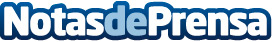 TUI y Costa Rica vuelven a unir sus fuerzas para promocionar el destino durante los próximos mesesEntre las acciones para continuar incentivando la demanda destacan seminarios de formación dirigidos a los agentes de viajes, publicidad exterior y diferentes acciones en medios digitales y redes socialesDatos de contacto:MaríaTUI91 75 82 828Nota de prensa publicada en: https://www.notasdeprensa.es/tui-y-costa-rica-vuelven-a-unir-sus-fuerzas Categorias: Internacional Viaje Turismo http://www.notasdeprensa.es